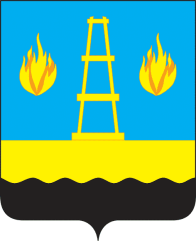 АДМИНИСТРАЦИЯ
городского округа Отрадный
Самарской областиПОСТАНОВЛЕНИЕ  От 25.06.2018   № 769О внесении изменений в муниципальную программу «Благоустройство территории городского округа Отрадный Самарской области на 2016-2018 годы»В целях обеспечения эффективности и результативности расходования бюджетных средств в 2018 году путем отражения обозначенных расходных обязательств в рамках муниципальной программы, в соответствии с Уставом городского округа Отрадный Самарской области Администрация городского округаПОСТАНОВЛЯЕТ:1. Внести в муниципальную программу «Благоустройство территории городского округа Отрадный Самарской области на 2016-2018 годы», утвержденную постановлением Администрации городского округа Отрадный Самарской области от 11.08.2015 №1238, (далее - Программа) следующие изменения:1.1. В паспорте Программы в разделе «Объемы и источники финансирования программных мероприятий» изложить в новой редакции:1.2. Раздел 3 «Целевые показатели Программы» дополнить  строками 7.20, 7.21, следующего содержания:1.3. Раздел 5 Программы «Обоснование ресурсного обеспечения программы» изложить в новой редакции:          «Общий объем финансирования Программы на 2016-2018 гг. составляет  201 072,69 тыс.рублей,  в том числе:2016 год – 61 918,37 тыс.руб2017 год – 67 397,22  тыс.руб.2018 год –71 757,1 тыс.руб., в том числе средства благотворительных пожертвований - 226,68 тыс.руб.Заказчиком Программы является Администрация городского округа Отрадный. Финансирование Программы осуществляется за счет местного бюджета. При включении дополнительных мероприятий в рамках областных программ возможно финансирование из областного бюджета. Планируемые объемы финансирования на реализацию мероприятий на 2016 - 2018 годы могут быть уточнены при формировании бюджета города на соответствующий финансовый год.».1.4.  В Приложении 2 к Программе:1.4.1.  Дополнить строками 19, 20 следующего содержания:1.4.2. Строку «ИТОГО» изложить в новой редакции:          1.5. В Приложении 4 к Программе: 1.5.1. В разделе 7 строку 7.12  изложить в новой редакции:1.5.2. Раздел 7 дополнить строкой 7.26 следующего содержания: 1.5.3. Раздел 7 дополнить строкой 7.27 следующего содержания:1.5.4. Строку «ВСЕГО» изложить в новой редакции:1.5.5. Раздел «Распределение средств бюджета городского округа, выделяемых на реализацию программы (тыс.руб.)» изложить в следующей редакции:2. Опубликовать настоящее постановление  в газете «Рабочая трибуна» и разместить на официальном сайте органов местного самоуправления  городского округа Отрадный в сети Интернет.Глава городского округа Отрадный                                                   А.В.Бугаков              Самарской области«ОБЪЕМЫ И ИСТОЧНИКИ ФИНАНСИРОВАНИЯ ПРОГРАММНЫХ МЕРОПРИЯТИЙОбщий объем финансирования Программы составляет: в 2016 – 2018 годах – 201 072,69 тыс.рублей,  в том числе:Бюджет городского округа:2016 год  –  61 918,37 тыс.руб.2017 год  – 67 397,22 тыс.руб.2018 год  – 69 973,78 тыс.руб., в том числе средства благотворительных пожертвований-226,68 тыс.руб.; Областной бюджет:2016 год - 0 тыс.руб.;2017 год - 0 тыс.руб.;2018 год – 1 783,32 тыс.руб.;Средства  местного бюджета – 199 289,37 тыс. руб., средства областного бюджета – 1 783,32 тыс. руб.Объемы финансирования, предусмотренные настоящей Программой, носят ориентировочный характер и подлежат ежегодной корректировке в соответствии с решением Думы городского округа Отрадный «Об утверждении бюджета на соответствующий год».»«7.20.Протяженность отсыпки дороги на кладбище «Южное»м.0 285285  7.21.Устройство контейнерной площадки по ул. Советская,  95шт.011» «19.Отсыпка дороги на кладбище «Южное»500,00УКС20.Устройство контейнерной площадки по ул. Советская, 9535,1Управление ЖКХ и ОН»«ИТОГО:38 532,1»«7.12.Завоз плодородного грунта на придомовые территории городского округаУправление ЖКХ и ОН2017-2018 годы 148,0137,0285,0Количество придомовых территорий городского округа, на которые завезен плодородный грунт, 49 ед.;Объем завезенного плодородного грунта на придомовые территории городского округа, 330 тонн.»«7.26.Отсыпка дороги на кладбище «Южное»УКС2017-2018 годы500,0500,0 Протяженность отсыпки дороги на кладбище «Южное»- 285 м.»«7.27.Устройство контейнерной площадки по ул. Советская, 95Управление ЖКХ и ОН2017-2018 годы35,135,1Количество устроенных контейнерных площадок по ул. Советская, 95- 1шт.»«ВСЕГО2017-2018 годы67 397,2271 757,1,0139 154,32»«Получатель средств2017год2018годВсегоУправление по социальной политике Администрации городского округа Отрадный200,00200,00400,00Управление ЖКХ и ОН городского округа Отрадный56264,2055229,1111493,3Управление капитального строительства Администрации городского округа Отрадный10 933,023503,014436,02КУМИ12825,012825,0ИТОГО67 397,2271 757,1139 154,32»